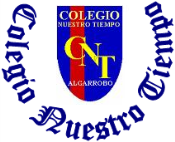 Colegio Nuestro Tiempo - R.B.D.: 14.507-6 Profesora: María Elizabeth PlazaEd. Diferencial Angélica MorgadoPauta de indicaciones para texto de actividadesPre- kínderSemana 7Nombre del alumno (a): ____________________________________________________________Estimada familia: Junto con saludarles, esperando que se encuentren muy bien y en resguardo en casa junto a sus niños y niñas, informo que esta semana continuaremos trabajando en conjunto con el texto de actividades NT1 correspondiente a nuestro nivel, Continuanado en la unidad n° 1 y donde también empezaremos a conocer las primeras actividades de la unidad N° 2, llamada ¿ Qué hacemos para estar saludables?. Se suguiere a la familia, apoyar la actividad en un ambiente iluminado, cálido cómodo e idealmente acompañado de música ambiental tranquila, y recordar que cada actividad tiene un propósito importante en el aprendizaje de los niños y niñas principalmente en este nivel, incentivelos también  a mantener la limpieza y orden de su texto. ( No olvide el lavado correcto de manos antes y al finalizar la actividad). A continuación envío la pauta para trabajar con las actividades del texto en casa, la cual debe leer atentamente y preparar los materiales con anterioridad. Objetivos generales: Manifestar interés y cuidado por apariencia personal.Conocer características internas de su cuerpo.Crear conciencia acerca de ambientes saludables.Identificar situaciones de riesgo para su bienestar.Actividad 1.-  Página 13 ¿ Qué hacen? Propósito: Se orientan temporalmente en situaciones cotidianas de su rutina , empleando nociones y relaciones de secuencias, antes/ahora, despúes/almismo tiempo, día /noche, expresando sus emociones y sentimientos, experimentados en ellas. Inicio: Para motivar a los niños y niñas en los conocimientos previos, en relación con la capacidad de orientarlos temporalmente, Pregunteles: ¿Qué es lo primero que hacen ustedes cuando despiertan en la mañana? ¿y luego? En la noche, ¿qué hacen después de lavarse los dientes?. Invitelos a verbalizar con sus propias palabras las respuestas y a la vez realizar la mímica de la acción.por ejemplo: levantarse, ducharse, lavarse los dientes, etc. Para promover el movimiento y el aprendizaje lúdico. Desarrollo: Invitelos a observar la página correspondiente y a reflexionar y dibujar los momentos de su rutina diaria. Pidales que comenten la fotografía, y reflexionen que hacen antes de jugar a la pelota, y que dibujen en la lámina del texto. ( pueden utilizar diferentes técnicas, lápices de cera, lápices crayones, lápices de colores, plásticina etc). Cierre: Finalmente, invitelos a exponer sus trabajos frente a usted o frente a su familia, y comenten, ¿Qué dibujaste en tu texto?, ¿Qué actividad realizan antes de jugar a la pelota?, ¿Qué actividad realizan después de jugar a la pelota? ¿Qué sientes cuando no puedes salir a jugar a la pelota?, y ¿Qué haces para no sentirte así?. Felicitelos por el trabajo logrado.Actividad 2.- ¿ Cómo es mi casa? Actividad Complementaria Propósito: Apreciar diversas formas de vida de su comunidad tales como viviendas, identificando características y comunicando su sentido de pertenencia. Inicio: Para motivar a los niños y niñas, sugiero mostrarles recortes imágenes o dibujos, de diferentes formas  de viviendas,( del presente y del pasado)  para indagar en sus conocimientos previos, pregunteles sobre las semejanzas y diferencias que observan: por ejemplo, ¿Cómo son estas viviendas?, ¿De qué creen que están hechas?, ¿Cómo se imáginan que son por dentro?. Desarrollo: sugiero ayudarles a comentar y describir  ¿Cómo es su casa?, ( ya que puede haber departamento, casas de ciudad, casas de zonas rurales, de distintos materiales, de distintos colores, de distintos tamaños, etc) u  otras cómo ¿Con quién vives?, expliqueles que en esta experiencia aprenderán a apreciar los distintos tipos de casas según sus características, incluyendo la suya, comunicando aquello que la hace sentir propia. Invitelos a que en una hoja de block o cartulina, deberán representar plásticamente su vivienda con diversos materiales, por ejemplo, palos de helado en el caso que sea de madera, piedras pequeñas en el caso que sea de ladrillo, témpera, papel corrugado, entre otros. También puede incorporar material reciclado para representar, puertas, ventanas, etc. En una hoja de block tendrán que dibujar la fachada de su vivienda, y con los materiales  representar sus caracteristicas como color, texturas etc, Cierre: Para finalizar invitelos a  posar para una fotografía exponiendo  su linda obra de arte para ser enviada a la tía. Finalmente invitelos a aplaudir  juntos por  su actividad, y felicitelos por su trabajo logrado. Actividad 3.- Unidad 2 ¿ Qué hacemos para estar saludables? Actividad pág. 15 ¿Cómo cuido mi higiene personal? Proprósito: que los niños y niñas aprendan sobre el auto cuidado frente a diversas situaciones, incentivándolos a tener una vida saludable, en el transcurso de su crecimiento. Por ello la familia es parte fundamental de este proceso, promoviendo el tema de la salud para que los párvulos adquieran de foma autónoma estilos de vida saludables en el ámbito personal y social, y que sean capaces de cuidarse por sí mismos frente a los peligros que enfrentan cotidianamente. Inicio: Invítelos a observar la página del texto de actividades, pídales que observen la imágen, y pregunteles: ¿Qué tienen las manos? ¿ Cómo quedán tus manos después de usar pintura? Reflexionen  juntos : ¿Cómo cuido mi higiene personal?. Puede pintar sus manos con tempera y luego que el niño o niña busque utensilios de aseo con los que pueda limpiarse. Pregunteles ¿Qué utilizamos para nuestro aseo personal? Y nombres juntos estos distintos utensilios. Desarrollo: Luego pídales que deben realizar dibujos de los utensilios que se deben utilizar para llevar a cabo una limpieza adecuada, y colorearlos. Cierre: Finalmente realice preguntas cómo: ¿Qué dibujaste?, ¿Para qué sirve?, ¿Qué utilizas para cuidar tu higiene? Felicitelos por la actividad lograda. Actividad 4 :  ¿Para qué nos sirve el agua? Página 17 Propósito: identifican algunas condiciones que caracterizan los ambientes saludables, proponiedo altenativas para mejorarlo, Inicio:  Invite a los niños y niñas a observar un jarro con agua, y luego comenten juntos ¿Para qué nos sirve el agua?, pueden beber juntos un vaso de agua y compartir sus respuestas. Explíqueles sobre la importancia que tiene el agua para nuesto bienestar y nuestro entorno. Muestreles  imágenes de actividades donde aparece el agua.  Desarrollo: Invitelos a que abran su cuaderno en la página correspondiente, luego pídales que elijan dos lápices de diferentes colores, y coloreen de un color lás acciones donde se utiliza el agua para la higiene personal, y de otro color las donde se utiliza para hidratarse. Cierre: Invitelos a comentar juntos, ¿Qué precaución hay que tener al usar el agua?, ¿Por qué es importante el agua para nuestro cuerpo y vida?. Actividad 5: ¿Dónde están los alimentos saludables? Página 19 Propósito de la actividad : Representar a través del dibujo temas de su interés, ubicandolos en parámetros básicos de organización espacial, como dentro/fuera, identificando características de los alimentos.Inicio: (Esta actividad  de sugiere realizar en el patio o en algún espacio grande la casa.) Como motivación para realizar esta actividad, realizarán un juego. Para esto nesecitarán: Recortes de alimentos saludables y no saludables, caja forrada o canasto,  papelógrafo, maskin tape o scotch, una bolsa plástica o de papel y un sílbato. Prepare con anterioridad un canasto o caja, indicando pegado en ella un cartel que diga ALIMENTOS SALUDABLES, y fuera de esta en la mesa un cartel que diga ALIMENTOS NO SALUDABLES luego en una bolsa aparte usted debe poner diferentes recortes o dibujos de estos dos tipos de alimentos. ( sugiero contar con la cantidad de bolsas según el número de participantes de la familia incluídos en el juego) al sonar el sílbato comienza el juego, los primeros de cada grupo corren hacia la  bolsa, sacan una imágen y la ubican donde corresponde, si es un alimento saludable debe ir dentro de la caja y si no es saludable fuera de la caja, se devulven corriendo y le dan el pase al siguiente participante de la familia, el participante que términa primero de ubicar los alimentos donde corresponde gana el juego. finalice el juego pidiéndoles que observemos la caja y preguntando: ¿Dónde están los alimentos saludables?. Muy importante: Verifique si los elementos ubicados por cada uno están en el lugar correcto, utilice palabras como dentro o fuera y alimentos saludables y no saludables. Desarrollo: Es importante recordarles que deben tener una buena alimentación, y evitar los alimentos que contengan sellos, converse con el niño o niña sobre la importancia de alimentarse de manera sana. A continuación invitelos a abrir su texto de actividades, en la página que corresponde, ( página 19). Preguntéles ¿Qué observan? (Espere un tiempo para que el niño o niña responda la pregunta. ) Explique que ellos deben dibujar alimentos que consumen habitualmente en la casa, y que deberán ubicarlos de la siguiente forma: Dentro del plato alimentos saludables, y fuera del platos alimentos no saludables. Luego invitelos a colorear sus dibujos. Cierre: Finalmente invitelos a explicar lo que dibujaron dentro y fuera del plato, preguntele ¿Qué alimento le hubiese gustado agregar  a su dibujo?. ¿Dónde hicimos los dibujos de los alimentos? ¿Qué aprendimos de los alimentos saludables?, ¿Por qué lo son? ¿Cómo sabemos si un alimento es saludable o no lo es?. Felicitaciones han terminado su trabajo, como premio pueden preparar juntos una ensalada de frutas o verduras a su gusto o un tuti fruti con frutas que tenga en su casa, dando a conocer los alimentos saludables que consumen en casa juntos. Sugerencia: Se sugiere leer y comprender muy bien esta pauta donde se índican detalladamente cada paso para ser realizada con éxito por los adultos y niños/as. En el caso de que necesiten materiales que solamente se utilizarán en estos trabajo se encuentran a disposición en el colegio, como revistas, tijeras, lápices de colores, pegamento etc, Tía Eli se coordinará vía telefónica con cada apoderado que se registró con su lista de útiles al día, para organizar la fecha y hora del retiro de estos. Fotografías de la actividad al correo elieducadoraprekinder2020gmail.com TRABAJO EN EQUIPO FAMILIARJuguemos con nuestros niño/as a armar nuestra máscara de las emociones. Al finalizar las actividades del texto, es importante que los niños expresen relacionen y reconozcan el cómo se sintieron al finalizar  la actividad, para esto creamos este juego lúdico para que lo realicen junto a ellos. Familia en equipo debemos seguir las siguientes instrucciones para crear nuestra máscara Materiales:1 plato bajo de comida.1 lápiz minaLápices de colores1 goma1 goma de pegar| cartón 1 tijera.1 palito de heladoInstrucciones 1.- Marcar un círculo con el plato de cartón o cartulina 2.- Doblar el círculo3.- Pegar la mitad del círculo en el palito de helado4.- Dibujar una expresión en la carita (alegría, tristeza, asombro, llanto etc.)5.- Si quiere pinta  la máscara de los colores que quiera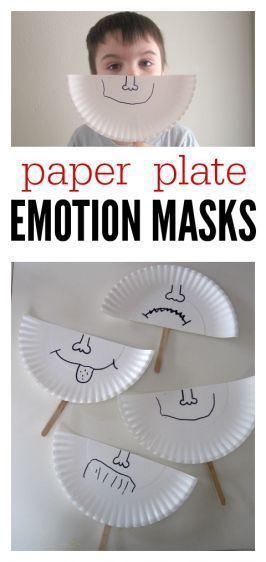 Objective: To recognize school objects and colours./ Reconocer objetos escolares y colores.I. Match the school objects and then colour them according to the number. / Une los objetos escolares y luego coloréalos según el número.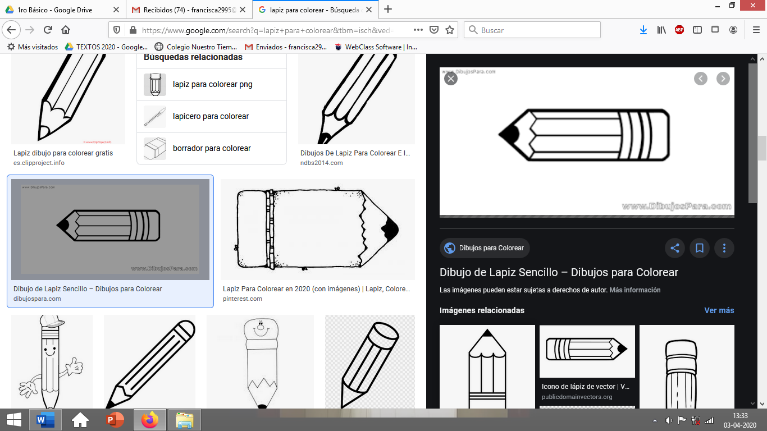 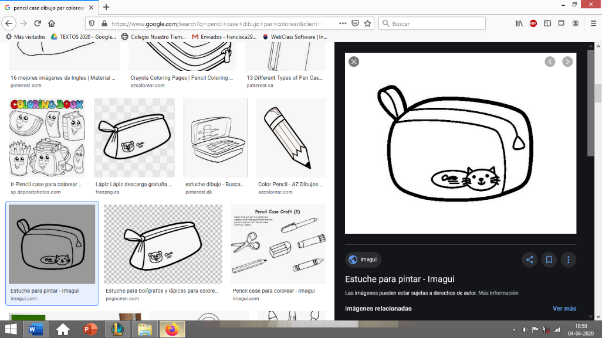 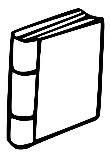 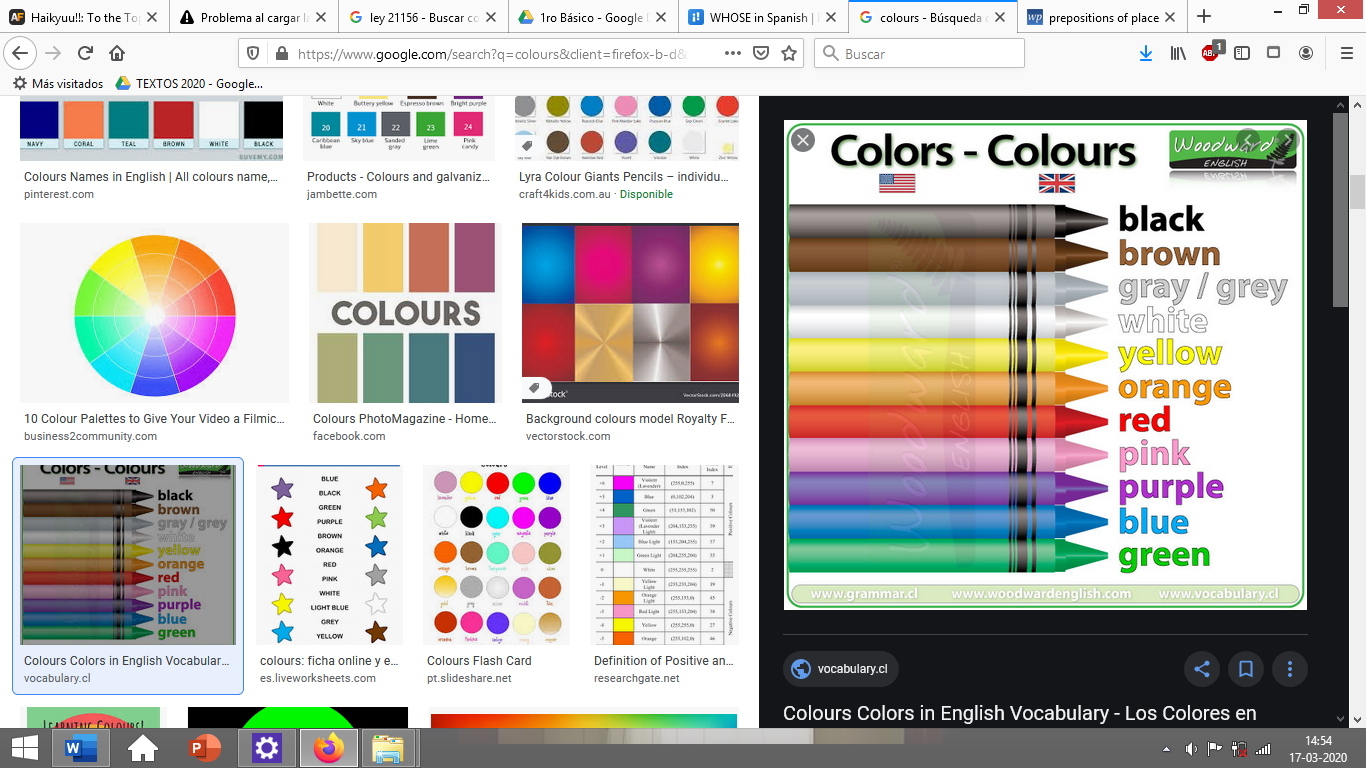 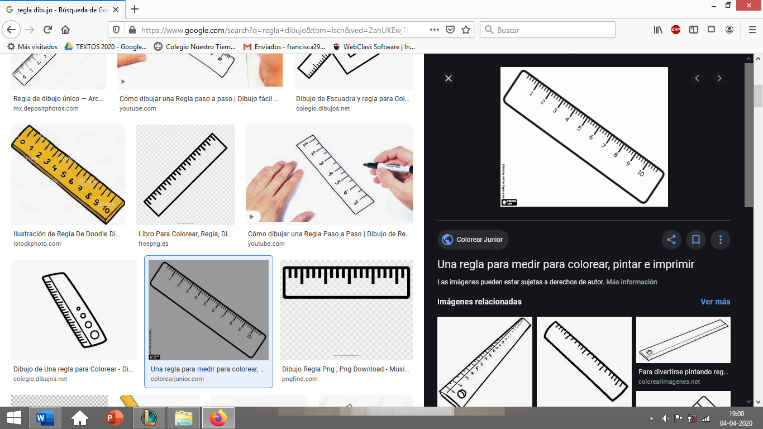 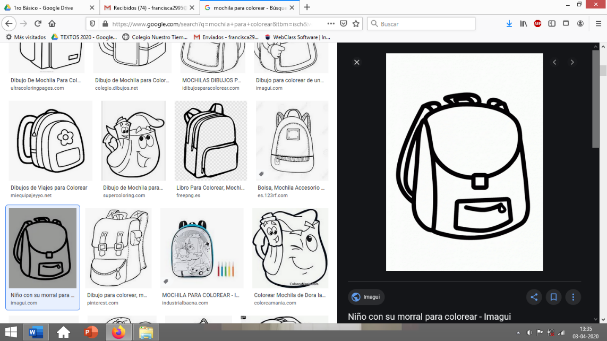 A RED PENCIL/A RED PENCIL/Un Lápiz rojoA BLUE SCHOOLBAG/A BLÚ SKULBAG/Una mochila azulA PINK PENCILCASE/A PINK PENCILKEIS/Un estuche rosadoA GREEN RULER/A GRIIN RULER/Una Regla verdeA BROWN BOOK/A BRAUN BUUK/Un libro cafe